.Intro:  32 counts[1-8]	SHUFFLE FORWARD, MAMBO STEP, 2 COUNT FULL TURN TRAVELING BACK, COASTER STEP[9-16]	SHUFFLE FORWARD, MAMBO STEP, WALKS BACK, 1/4 TURN SAILOR[17-24]	CROSS ROCK RECOVER, STEP SIDE x 2, ROCKING CHAIR,  ROCK RECOVER, STEP 1/4 TURN[25-32]	SWAYS, BEHIND SIDE CROSS, SWAY,  STEP BEHIND, STEP 1/4 TURN, STEP FORWARD, STEP TOGETHEREnding:  In Section 17-24 on count 8 turn 1/2 turn over right shoulder and step R forwardI've Found Love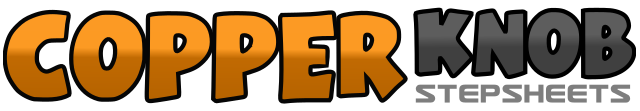 .......Count:32Wall:4Level:Beginner / Improver.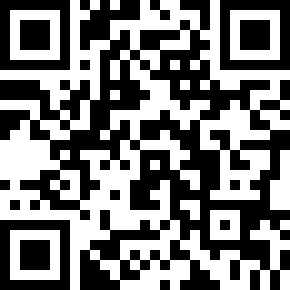 Choreographer:Vivienne Scott (CAN) - November 2011Vivienne Scott (CAN) - November 2011Vivienne Scott (CAN) - November 2011Vivienne Scott (CAN) - November 2011Vivienne Scott (CAN) - November 2011.Music:Love I've Found In You - Lady A : (Album: Own The Night)Love I've Found In You - Lady A : (Album: Own The Night)Love I've Found In You - Lady A : (Album: Own The Night)Love I've Found In You - Lady A : (Album: Own The Night)Love I've Found In You - Lady A : (Album: Own The Night)........1&2Shuffle forward stepping R, L, R3&4Rock forward on L, recover on R, step L beside R5-6Turn 1/2 right and step R back, turn 1/2 right and step L back (Option:  Walk back R, L)7&8Step R back, step L beside R, step R forward1&2Shuffle forward stepping L, R, L3&4Rock forward on R, recover on L, step R beside L5-6Walk back L, R (Option:  Two 1/2 turns over left shoulder)7&8Turn 1/4 left sweeping L around and behind R, step R to right side, step L slightly forward1&2Cross rock R over L, recover on L, step R to right side3&4Cross rock L over R, recover on R, step L to left side5&6&Rock forward on R, recover on L, rock back on R, recover on L7&8Rock forward on R, recover on L, turn 1/4 right and step R to right side1-2Step L to left side and sway left, sway right3&4Step L behind R, step R to R side, cross L over R5-6Step R to right side and sway right, sway L7&8&Cross R behind L, turn 1/4 left and step L forward, step R forward, step L beside R